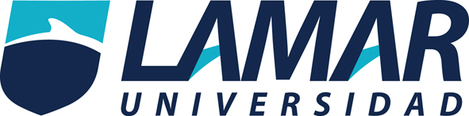 Lengua extranjera IVNorma Elizabeth Barajas RomanOscar de Jesús Nieto Macias4 B Actividad 1 "POLITE REQUEST"Mom: I can´t take these clothes to the dry cleaner´s         Would you take these clothes to the dry cleaner´s for me?   Me: Of course I would     Me: I´m late. Will you drive me to school please?Father: Of course I will.     Me: May I use the phone?Friend: Sure.The situation in which my parents consider the rudest behavior in the family evironment is when after eating I don´t whash the dishes of the scrubber.